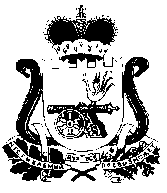 АДМИНИСТРАЦИЯ МУНИЦИПАЛЬНОГО ОБРАЗОВАНИЯ«НОВОДУГИНСКИЙ РАЙОН» СМОЛЕНСКОЙ ОБЛАСТИПОCТАНОВЛЕНИЕ-ПРОЕКТот ________________ № _______                                                         О выявлении правообладателей ранее учтенного объекта недвижимостиВ соответствии со статьей 69.1. Федерального закона от 13 июля 2015 года № 218-ФЗ «О государственной регистрации недвижимости» Администрация  муниципального образования «Новодугинский район» Смоленской области  п о с т а н о в л я е т:	1. В отношении жилого дома общей площадью 67,9 кв.м., с кадастровым номером 67:13:0010107:14, расположенного по адресу: Смоленская область, Новодугинский район с. Новодугино ул. Мелиоративная д.22, в качестве его правообладателей, владеющего совместной собственностью данного объекта недвижимости на праве собственности, выявлены:   -  Аринкин Михаил Тимофеевич, …….. г.р., место рождения: ……….., паспорт гражданина Российской Федерации серия ……… № ………., код подразделения: ……….., СНИЛС ………., проживающий по адресу:…………….    - Аринкина Галина Ивановна, ……. г.р., место рождения: ……….., паспорт гражданина Российской Федерации серия ………. № ………., код подразделения: …………, СНИЛ ……….., проживающая по адресу: ………….         2. Право собственности Аринкина Михаил Тимофеевич, Аринкиной Галины Ивановны  на указанный в пункте 1 настоящего постановления объект недвижимости подтверждается …………...          3. Указанный в пункте 1 настоящего постановления объект недвижимости не прекратил существование, что подтверждается прилагаемым актом осмотра от 08.02.2022 года № 02.          4. Отделу территориального планирования муниципального района энергетики, транспорта и ЖКХ  Администрации муниципального образования «Новодугинский район»  осуществить действия по внесению необходимых изменений в сведения Единого государственного реестра недвижимости.          5. Контроль за исполнением настоящего постановления возложить на заместителя Главы муниципального образования «Новодугинский район» Смоленской области В.В. Иванова.Глава муниципального образования «Новодугинский район» Смоленской области                                           В.В. Соколов